ПЛАН ЗАСТРОЙКИ площадкипо компетенции «облицовка плиткой»проведения регионального этапа чемпионата по профессиональному мастерству«ПРОФЕССИОНАЛЫ» Тверской области - 20242024 г.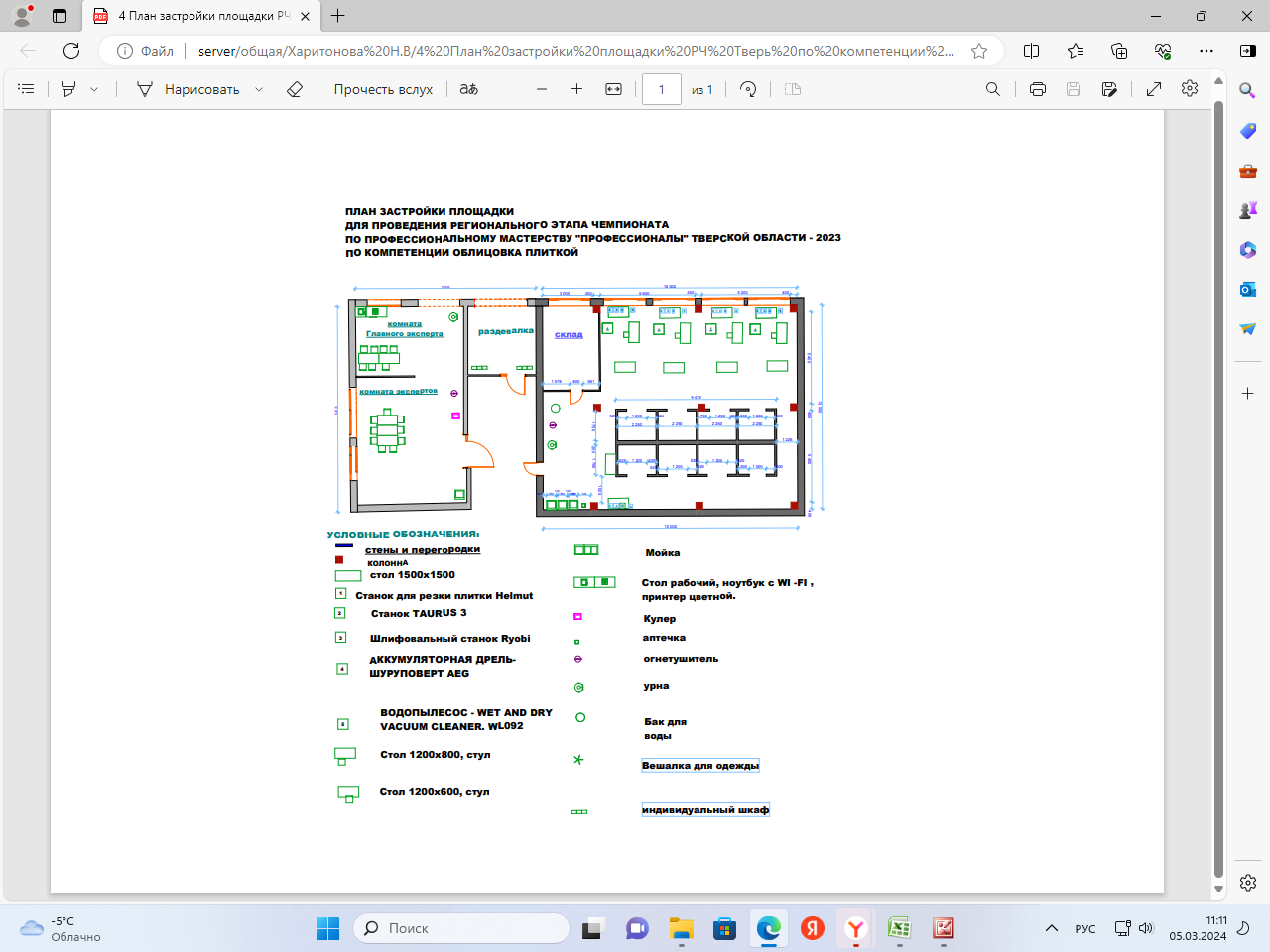 Главный эксперт					Е.В. Семененко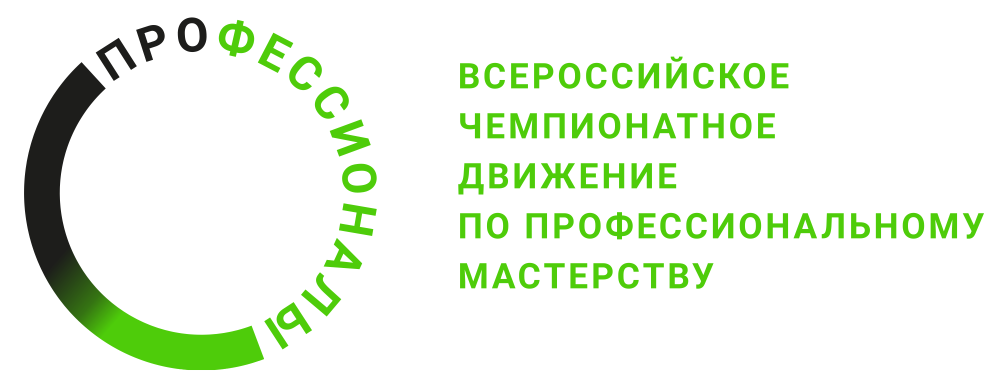 